ANEXO 2DECLARAÇÃOEu, _______(nome do(a) coordenador(a) do PPG)_______________________, CPF nº ___________________, Coordenador(a) do Programa de Pós-Graduação em _______________________________________________ 	, declaro que o(a) discente  ____________________	_______________, CPF nº ____________________encontra-se matriculado(a) no curso de (   ) mestrado / (   ) doutorado e não recebe qualquer tipo de bolsa.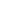 Data: 	/ 	/ 2023.________________________________________Assinatura e carimbo do(a) Coordenador(a) do PPG